Homework Unit 1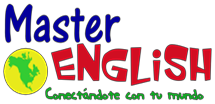 1.   Write the vocabulary and 3 times in your notebook.2. Answer Practice Book page 25.3. Answer Twist and Shout Homework Book, pages 4-6.4.  Visit the following websites and practice.https://www.eslgamesplus.com/school-supplies-stationery-vocabulary-esl-memory-game-beginners/https://www.gamestolearnenglish.com/fast-english/https://www.youtube.com/watch?v=SIlQid2J7aEhttps://lingualeo.com/es/jungle/whose-puppy-is-it-esl-for-kids-139092#/page/1https://www.englisch-hilfen.de/en/exercises/nouns_articles/apostrophe_s.htmQuestionsWhose cellphone is this?It’s mine.It’s hers. It’s hisWhose sunglasses are they?They are mine.They are hers. They are his,AccessoriesAccessoriesDevicesActionsHomebraceletbelt cellphone hair bandMP3 playernecklace sunglasses watchtelephoneremote controlpush abutton turn onblindslights wall